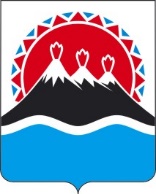 П О С Т А Н О В Л Е Н И ЕПРАВИТЕЛЬСТВАКАМЧАТСКОГО КРАЯг. Петропавловск-КамчатскийВ соответствии с Законом Камчатского края от 13.12.2022 № 159 «О внесении изменений в Закон Камчатского края «О краевом бюджете на 2022 год и на плановый период 2023 и 2024 годов»ПРАВИТЕЛЬСТВО ПОСТАНОВЛЯЕТ:Внести в приложение к постановлению Правительства Камчатского края от 11.11.2008 № 356-П «Об утверждении Примерного положения о системе оплаты труда работников государственных учреждений, подведомственных Агентству записи актов гражданского состояния и архивного дела Камчатского края» следующие изменения:в части 10: а) таблицу пункта 1 изложить в следующей редакции:«»;б) таблицу пункта 2 изложить в следующей редакции:«»;таблицу части 20 изложить в следующей редакции:«».Настоящее постановление вступает в силу после дня его официального опубликования и распространяется на правоотношения, возникшие с 1 декабря 2022 года.[Дата регистрации]№[Номер документа]О внесении изменений в приложение к постановлению Правительства Камчатского края от 11.11.2008 
№ 356-П «Об утверждении Примерного положения о системе оплаты труда работников государственных учреждений, подведомственных Агентству записи актов гражданского состояния и архивного дела Камчатского края»№ п/пПрофессиональнаяквалификационная группаРекомендуемые размеры окладов (должностных окладов), рублей1231.Должности работников государственных архивов, центров хранения документации, архивов муниципальных образований, ведомств, организаций, лабораторий обеспечения сохранности архивных документов третьего уровня12 050–14 5262.Должности работников государственных архивов, центров хранения документации, архивов муниципальных образований, ведомств, организаций, лабораторий обеспечения сохранности архивных документов четвертого уровня16 327№ п/пПрофессиональнаяквалификационная группаРекомендуемые размеры окладов (должностных окладов), рублей1231.Общеотраслевые должности служащих первого уровня11 148 2.Общеотраслевые должности служащих второго уровня11 261–14 6383.Общеотраслевые должности служащих третьего уровня14 638–15 428  4.Общеотраслевые должности служащих четвертого уровня16 327–17 926 № п/пПрофессиональнаяквалификационная группаРекомендуемые размеры окладов (должностных окладов), рублей1231.Общеотраслевые профессии рабочих первого уровня9 122 –10 586Председатель Правительства Камчатского края[горизонтальный штамп подписи 1]Е.А. Чекин